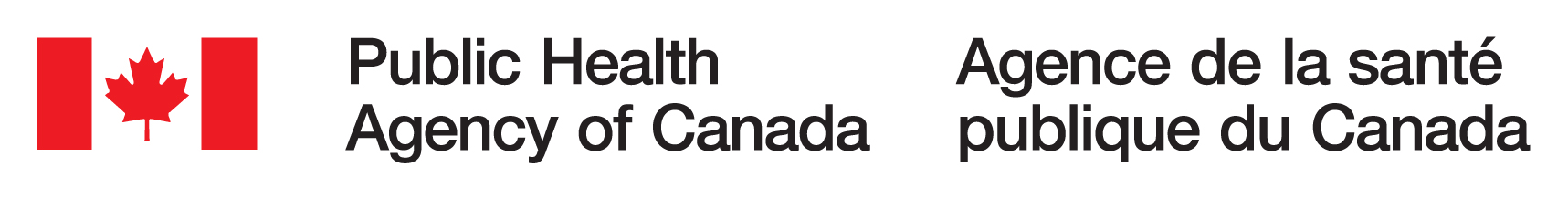 Canadian Do-It-Yourself Biology Summit        January 22, 2020	  100 Colonnade Rd., Ottawa, Ontario (Media Room)VIRTUAL ACCESS TO THE EVENT: https://gts-ee.webex.com/webappng/sites/gts-ee/meeting/info/1144bc57660846349f15cf6e80a6a35f AUDIO CONNECTION: Toll Free (Canada/US): 877-413-4814	   Local and International: 613-960-7526       Conference ID: 9382625	AGENDA8:00 – 8:30	Arrival and Registration8:30 - 9:00 	Welcome Remarks Kimby Barton				Centre for Biosecurity, PHACPascal Michel				Office of the Chief Science Officer, PHAC9:00 – 10:45	Panel Discussion: The Future of DIY Biology in CanadaDavid Lloyd				FREDsense, CalgarySimon Monis				Biotown, OttawaScott Pownall				DYI Bio VancouverAdrian Philip				Ottawa Bio ScienceDerek Jacoby				Makerspace Victoria10:30 - 10:45 Health Break10:45 – 12:00 Panel Discussion: The International DIY Biology MovementAngela Armendariz			Genspace, New York CityJanis Schleusner			iGEM FoundationThomas Landrain			Just One Giant Lab, Paris12:00 - 13:00 	Lunch 13:00 - 14:15 	Panel Discussion: Challenges and Opportunities in DYI Biology Safety 	Laura Keffer-Wilkes			SynBridge, Lethbridge	Kevin Chen				Bricobio, Montreal	Marianne Heisz			Centre for Biosecurity, PHAC14:15 - 14:30 	Closing Remarks Kimby Barton			     	Director General, Centre for Biosecurity, PHAC14:30 - 14:45 	Health Break14:45 – 16:00	DIY Bio Fair